A.  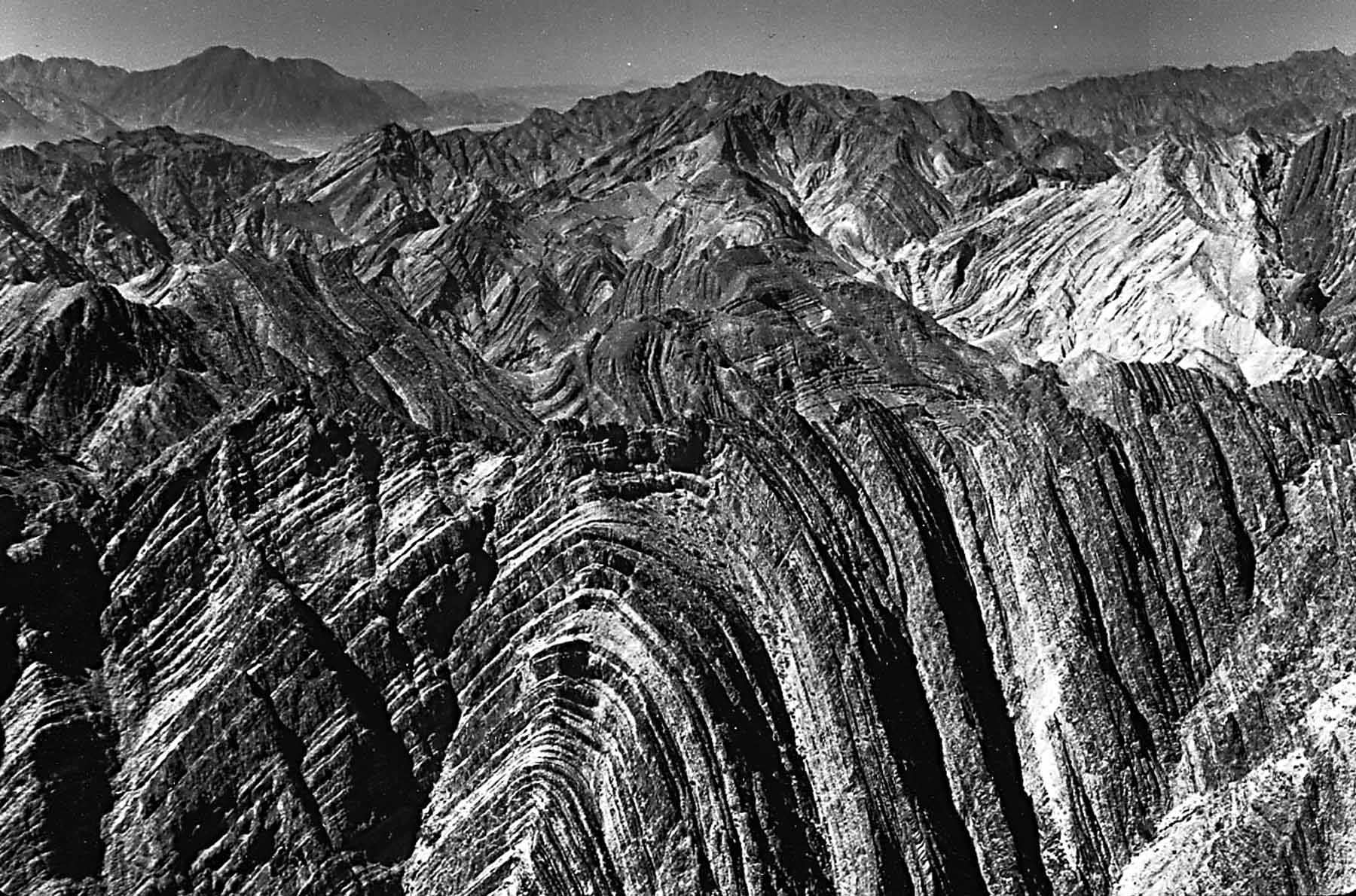 B.  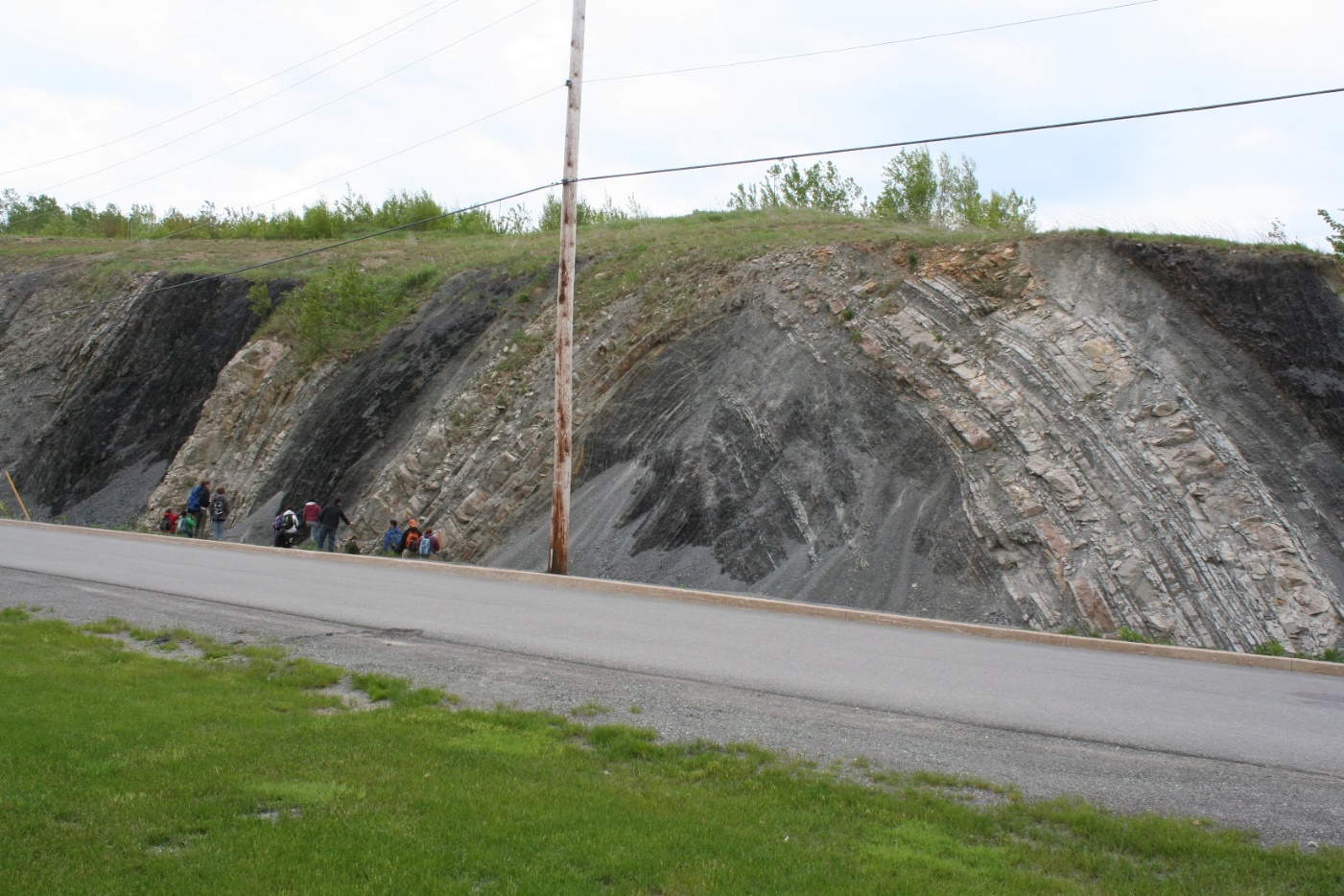 C.  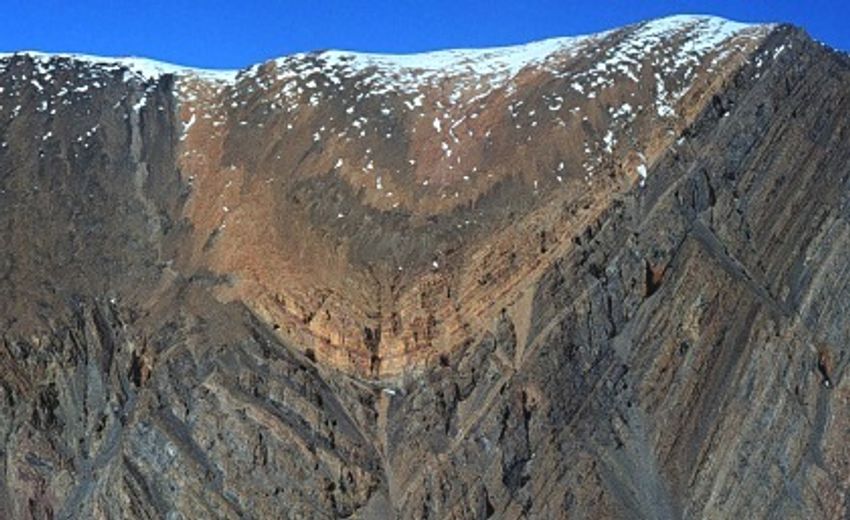 D.  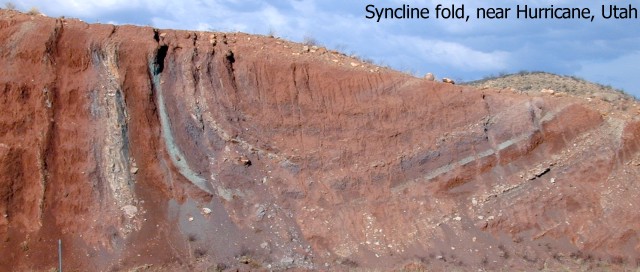 E.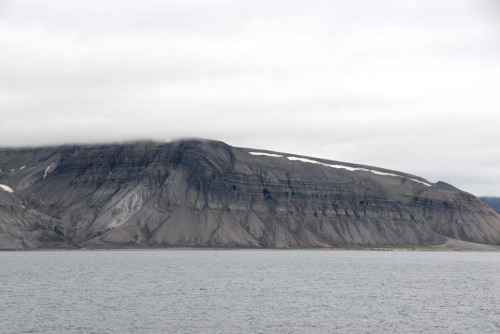 F.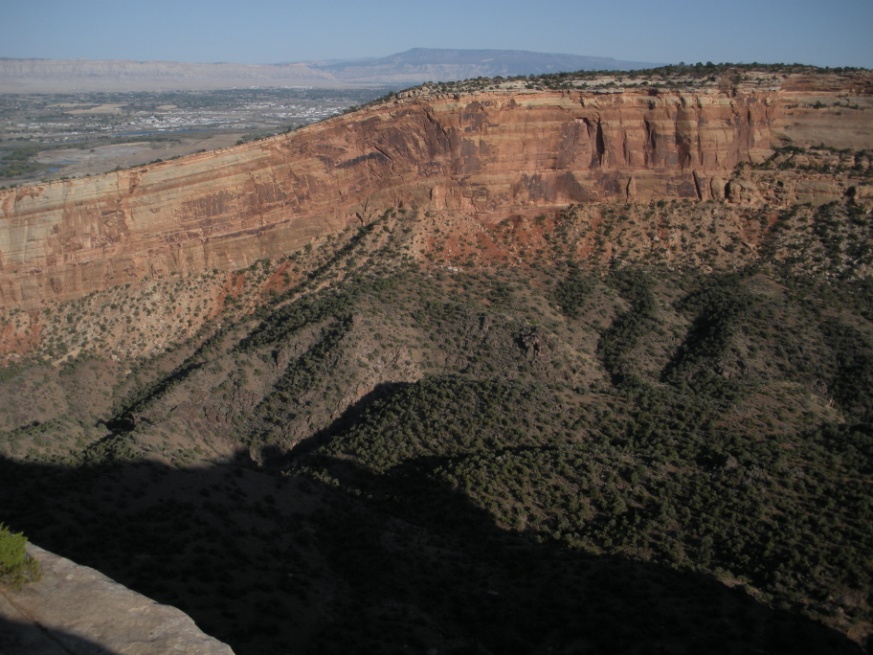 ANSWERS:PICTUREFORCEBOUNDARYNAME OF FOLDACOMPRESSIONCONVERGENTANTICLINE- UPWARD FACING ARCHBCOMPRESSIONCONVERGENTANTICLINE-UPWARD FACING ARCHCCOMPRESSIONCONVERGENTSYNCLINE-DOWNWARD FACING ARCHDCOMPRESSIONCONVERGENTSYNCLINE-DOWNWARD FACING ARCHECOMPRESSIONCONVERGENTMONOCLINE-FLAT END, SLOPE, ANOTHER FLAT ENDFCOMPRESSIONCONVERGENTMONOCLINE – FLAT END, SLOPE, ANOTHER FLAT END